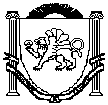 АДМИНИСТРАЦИЯЗуйского сельского поселенияБелогорского районаРеспублики КрымП О С Т А Н О В Л Е Н И ЕО внесении изменений в Положение о порядкепредставления гражданами, претендующими на замещение должностей муниципальной службы, и муниципальными служащими администрации Зуйскогосельского поселения Белогорского района Республики Крымсведений о доходах, об имуществе и обязательствах имущественного характераВ соответствии с Указом Президента Российской Федерации от 19.09.2017 года №431 «О внесении изменений в некоторые акты Президента Российской Федерации в целях усиления контроля за соблюдением законодательства о противодействии коррупции», Администрация Зуйского сельского поселения Белогорского района Республики Крым,п о с т а н о в л я е т:Внести изменения в Положение о порядке предоставления гражданами, претендующими на замещение должностей муниципальной службы и муниципальными служащими администрации Зуйского сельского поселения Белогорского района Республики Крым сведений о доходах, об имуществе и обязательствах имущественного характера, утвержденное постановлением Администрации Зуйского сельского поселения от 17.01.2017 года № 2 (далее - Положение).1.1. Дополнить Положение пунктом 11 следующей редакции:«11. Обязанность представлять сведения о доходах, об имуществе и обязательствах имущественного характера в соответствии с федеральными законами возлагается:а) на гражданина, претендующего на замещение должности муниципальной службы (далее - гражданин);б) на муниципального служащего, замещавшего по состоянию на 31 декабря отчетного года должность муниципальной службы в Администрации Зуйского сельского поселения Белогорского района Республики Крым (далее- Администрация), предусмотренную Перечнем должностей муниципальной службы администрации Зуйского сельского поселения, при назначении на которые граждане и при замещении которых муниципальные служащие обязаны представлять сведения о своих доходах, об имуществе и обязательствах имущественного характера своих супруги (супруга) и несовершеннолетних детей, утвержденным Постановлением Администрации от 17.01.2019 года №4 (далее - муниципальный служащий)».1.2. Пункт 2 изложить в следующей редакции:«2. Сведения о доходах, об имуществе и обязательствах имущественного характера представляются по утвержденной Президентом Российской Федерации форме справки:а) гражданами - при поступлении на муниципальную службу;а.1) кандидатами на должности, предусмотренные перечнем, - при назначении на должности муниципальной службы, предусмотренные перечнем должностей, утвержденным постановлением Администрации №4 от 17.01.2017 года;б) муниципальными служащими, замещающими должности муниципальной службы, предусмотренные перечнем должностей, утвержденным постановлением Администрации №4 от 17.01.2017 года - ежегодно, не позднее 30 апреля года, следующего за отчетным».1.3. Пункт 3 изложить в следующей редакции:«3. Гражданин при назначении на должность муниципальной службы представляет:а) сведения о своих доходах, полученных от всех источников (включая доходы по прежнему месту работы или месту замещения выборной должности, пенсии, пособия, иные выплаты) за календарный год, предшествующий году подачи документов для замещения должности муниципальной службы, а также сведения об имуществе, принадлежащем ему на праве собственности, и о своих обязательствах имущественного характера по состоянию на первое число месяца, предшествующего месяцу подачи документов для замещения должности муниципальной службы (на отчетную дату);б) сведения о доходах супруги (супруга) и несовершеннолетних детей, полученных от всех источников (включая заработную плату, пенсии, пособия, иные выплаты) за календарный год, предшествующий году подачи гражданином документов для замещения должности муниципальной службы, а также сведения об имуществе, принадлежащем им на праве собственности, и об их обязательствах имущественного характера по состоянию на первое число месяца, предшествующего месяцу подачи гражданином документов для замещения должности муниципальной службы (на отчетную дату)».1.4. Дополнить Положение пунктом 31 следующей редакции:«31. Кандидат на должность, предусмотренную перечнем, представляет сведения о доходах, об имуществе и обязательствах имущественного характера в соответствии с пунктом 3 настоящего Положения».1.5. В пункте 4 слово «вознаграждение» заменить словом «содержание»;1.6. Пункт 5 изложить в следующей редакции:«5. Сведения о доходах, об имуществе и обязательствах имущественного характера представляются в сектор по правовым (юридическим) вопросам, делопроизводству, контролю и обращениям граждан Администрации в соответствии с настоящим Положением».1.7. Абзац 2 пункта 6 изложить в следующей редакции:«Гражданин может представить уточненные сведения в течение одного месяца со дня представления сведений в соответствии с подпунктом «а» пункта 2 настоящего Положения. Кандидат на должность, предусмотренную перечнем, может представить уточненные сведения в течение одного месяца со дня представления сведений в соответствии с подпунктом «а.1» пункта 2 настоящего Положения. Муниципальный служащий может представить уточненные сведения в течение одного месяца после окончания срока, указанного в подпункте «б» пункта 2 настоящего Положения».1.8. Пункт 8 изложить в следующей редакции:«8. Проверка достоверности и полноты сведений о доходах, об имуществе и обязательствах имущественного характера, представленных в соответствии с настоящим Положением гражданином и муниципальным служащим, осуществляется в соответствии с законодательством Российской Федерации и Республики Крым».1.9. Пункт 9 изложить в следующей редакции.«9. Сведения о доходах, об имуществе и обязательствах имущественного характера, представляемые в соответствии с настоящим Положением гражданином и муниципальным служащим, являются сведениями конфиденциального характера, если федеральным законом они не отнесены к сведениям, составляющим государственную тайну.Эти сведения предоставляются главе Администрации и другим должностным лицам Администрации, наделенным полномочиями назначать на должность и освобождать от должности муниципальных служащих, а также иным должностным лицам в случаях, предусмотренных федеральными законами и законами Республики Крым».1.10. Пункт 10 изложить в следующей редакции:«10. Сведения о доходах, об имуществе и обязательствах имущественного характера муниципального служащего, его супруги (супруга) и несовершеннолетних детей в соответствии с порядком, утвержденным Указом Президента Российской Федерации от 8 июля 2013 г. № 613, размещаются на официальном сайте Администрации Зуйского сельского поселения Белогорского района Республики Крым, а в случае отсутствия этих сведений на официальном сайте Администрации - предоставляются общероссийским средствам массовой информации для опубликования по их запросам».1.11. Пункт 12 изложить в следующей редакции:«12. Сведения о доходах, об имуществе и обязательствах имущественного характера, представленные в соответствии с настоящим Положением гражданином или кандидатом на должность, предусмотренную перечнем, а также представляемые муниципальным служащим ежегодно, и информация о результатах проверки достоверности и полноты этих сведений приобщаются к личному делу муниципального служащего. В случае если гражданин или кандидат на должность, предусмотренную перечнем, представившие в сектор по правовым (юридическим) вопросам, делопроизводству, контролю и обращениям граждан справки о своих доходах, об имуществе и обязательствах имущественного характера, а также справки о доходах, об имуществе и обязательствах имущественного характера своих супруги (супруга) и несовершеннолетних детей, не были назначены на должность муниципальной службы, такие справки возвращаются указанным лицам по их письменному заявлению вместе с другими документами».2. Опубликовать настоящее постановление на «Портале Правительства Республики Крым» в информационно-телекоммуникационной сети «Интернет», (раздел муниципальные образования Белогорского района), обнародовать настоящее постановление путем размещения на информационном стенде в административном здании Зуйского сельского поселения.3. Постановление вступает в силу со дня его обнародования.4. Контроль за исполнением настоящего  постановления оставляю за собой.СОГЛАСОВАНО:Ознакомлены:Л.И. НосивецВедущий специалист сектора по правовым  (юридическим) вопросам, делопроизводству, контролю и обращениям граждан03 апреля 2019 годапгт. Зуя№ 73Председатель Зуйского сельского совета-глава администрации Зуйского сельского поселенияА. А. ЛахинЗаместитель главы администрации Зуйского сельского поселения Заведующий сектором по вопросам муниципального имущества, землеустройства и территориального планированияС.А. СорокинС.В. КириленкоЗаведующий сектором по правовым (юридическим) вопросам, делопроизводству, контролю и обращениям гражданВедущий специалист сектора по правовым (юридическим) вопросам, делопроизводству, контролю и обращениям гражданМ.Р. МеметоваМ.И. Менчик